附件：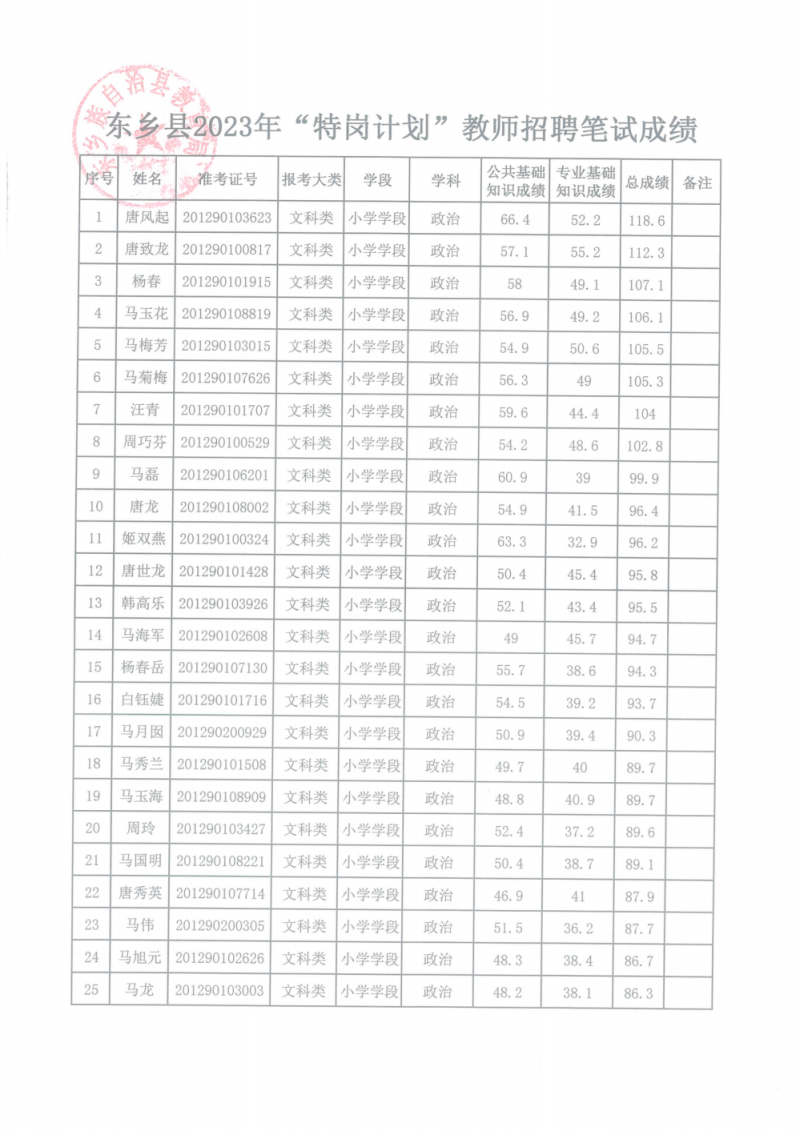 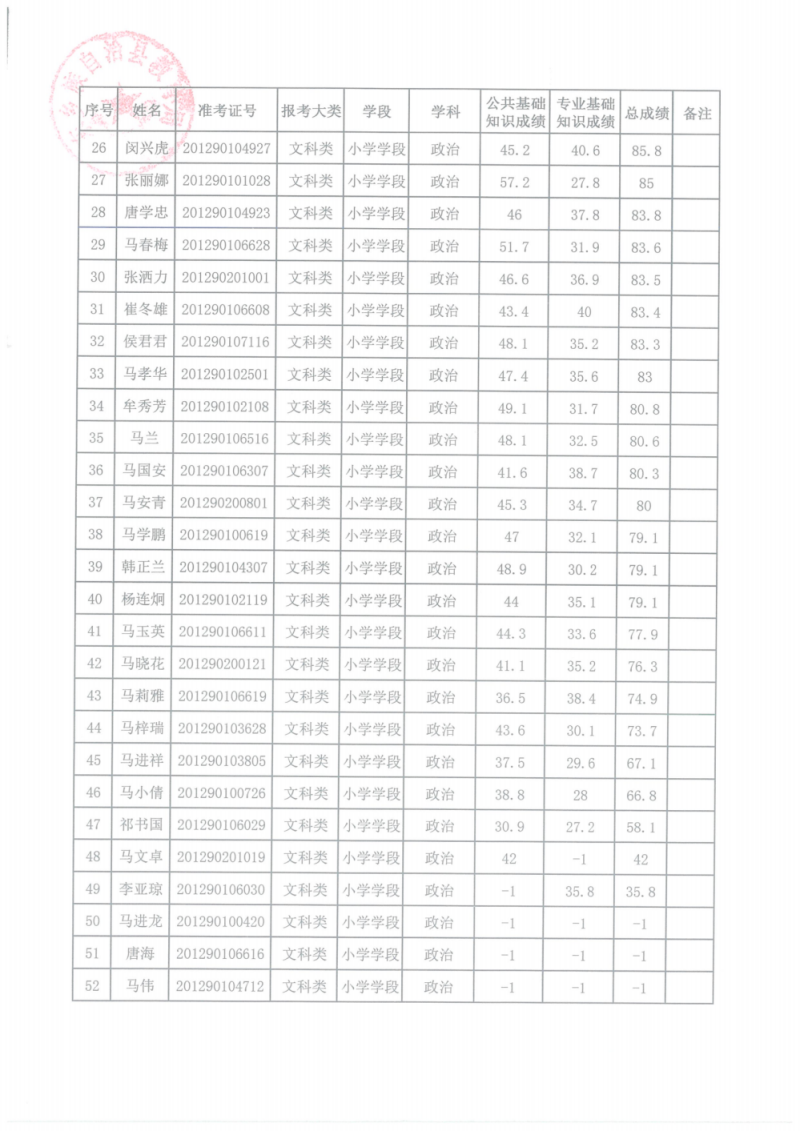 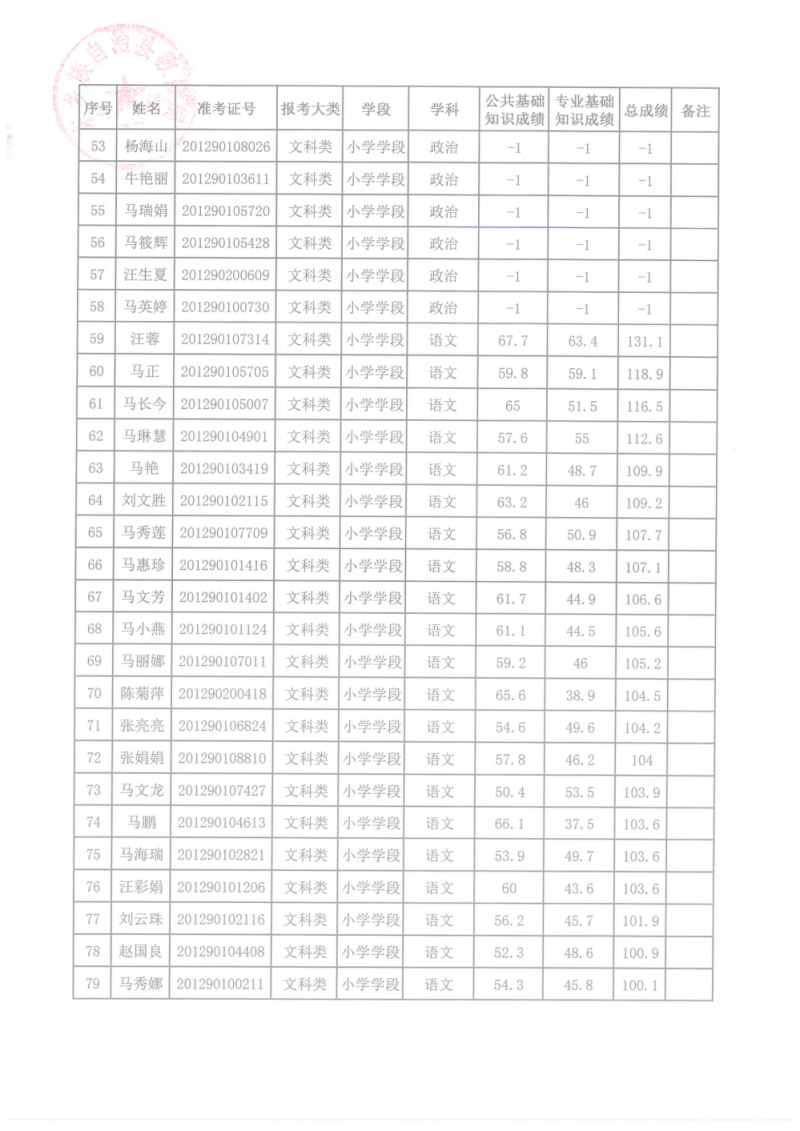 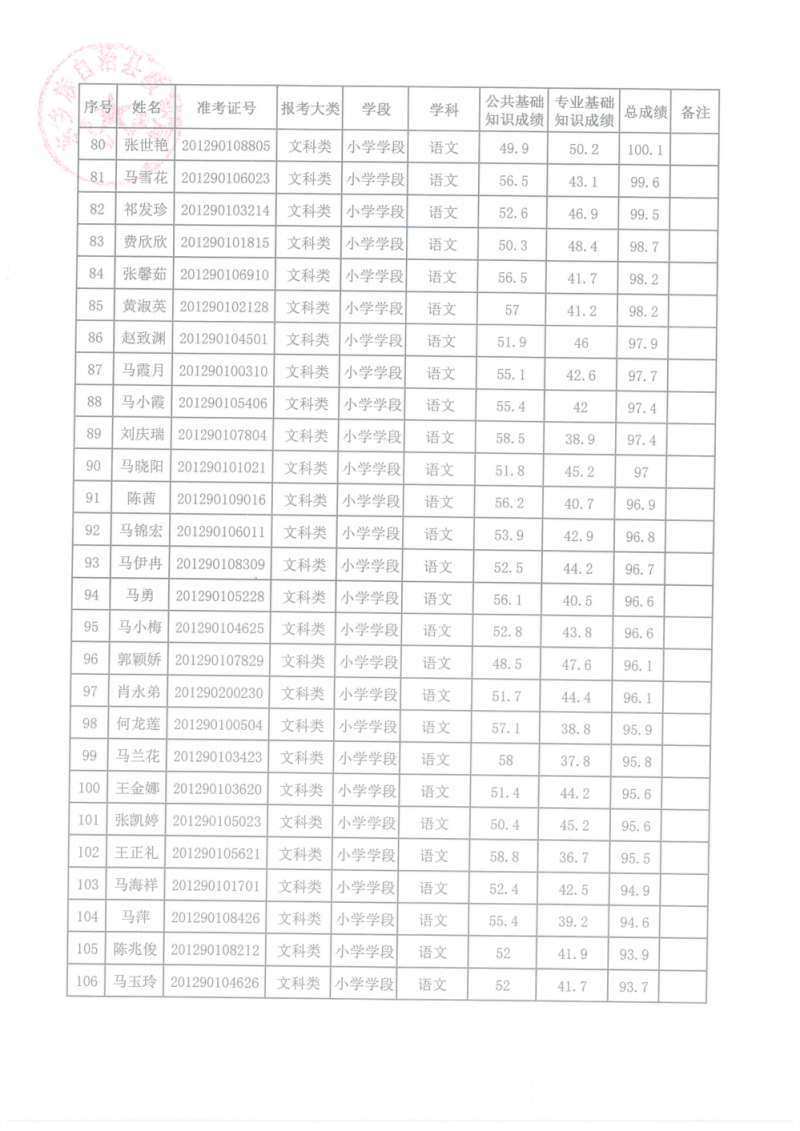 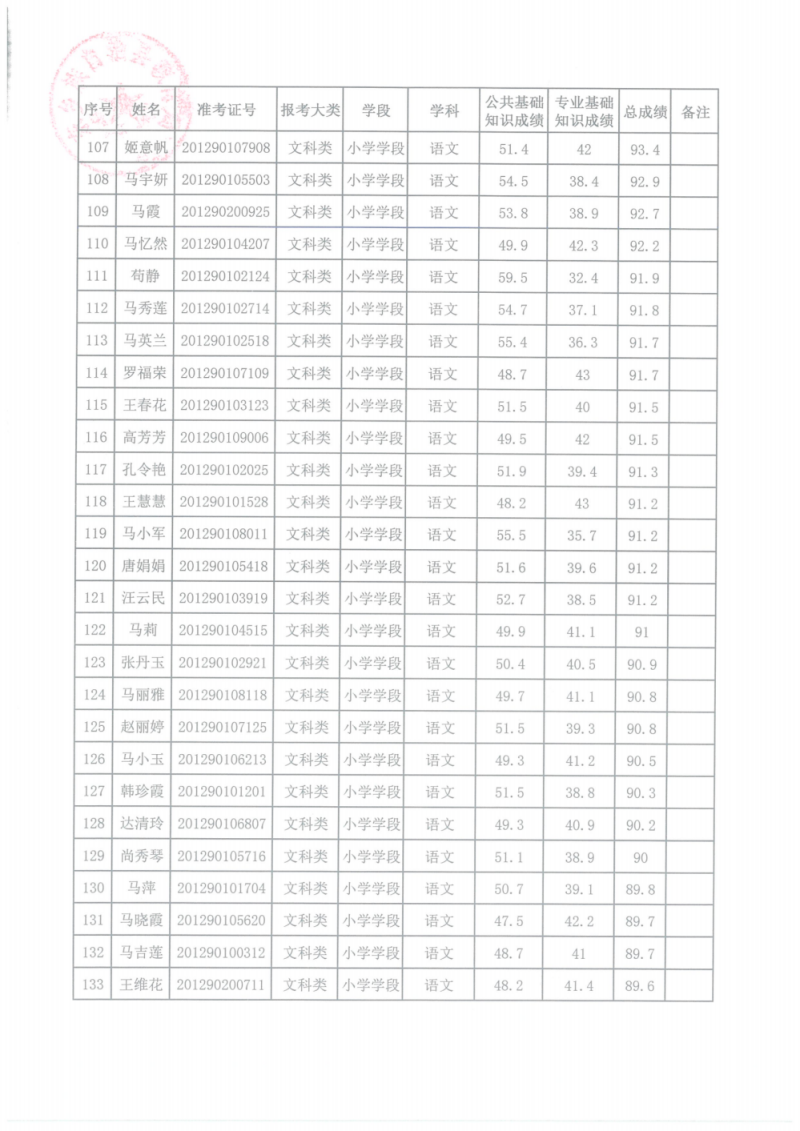 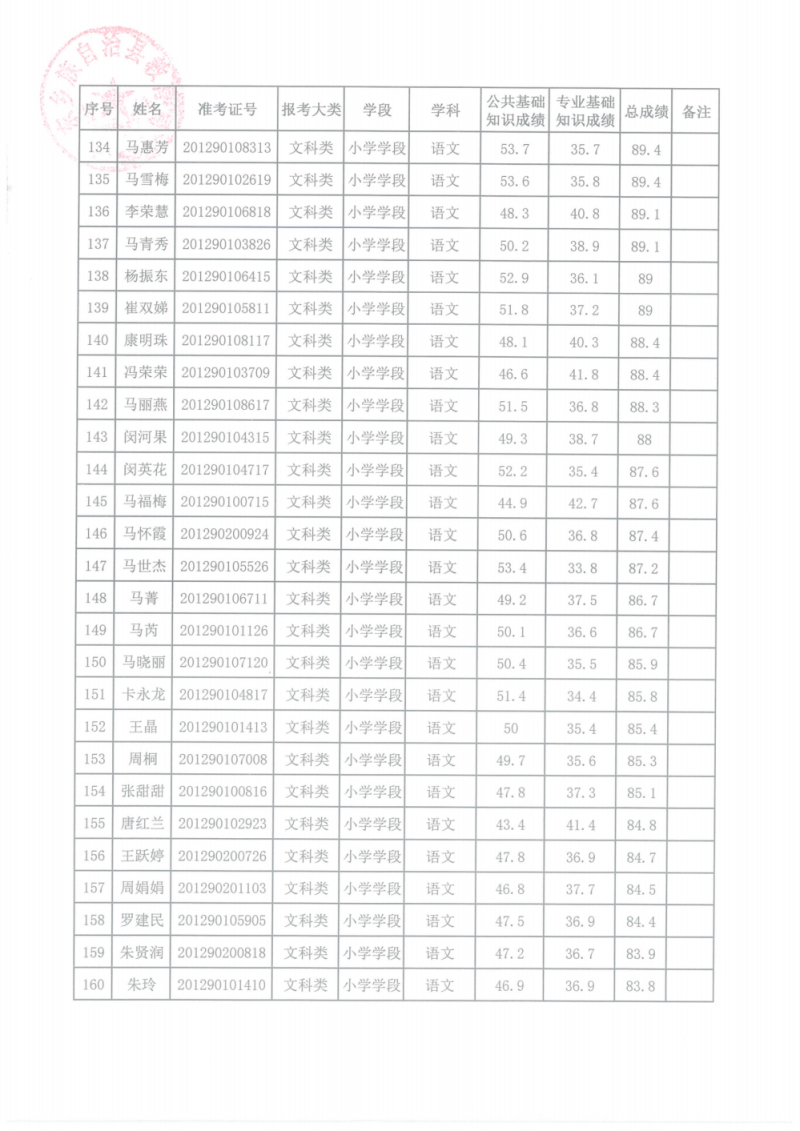 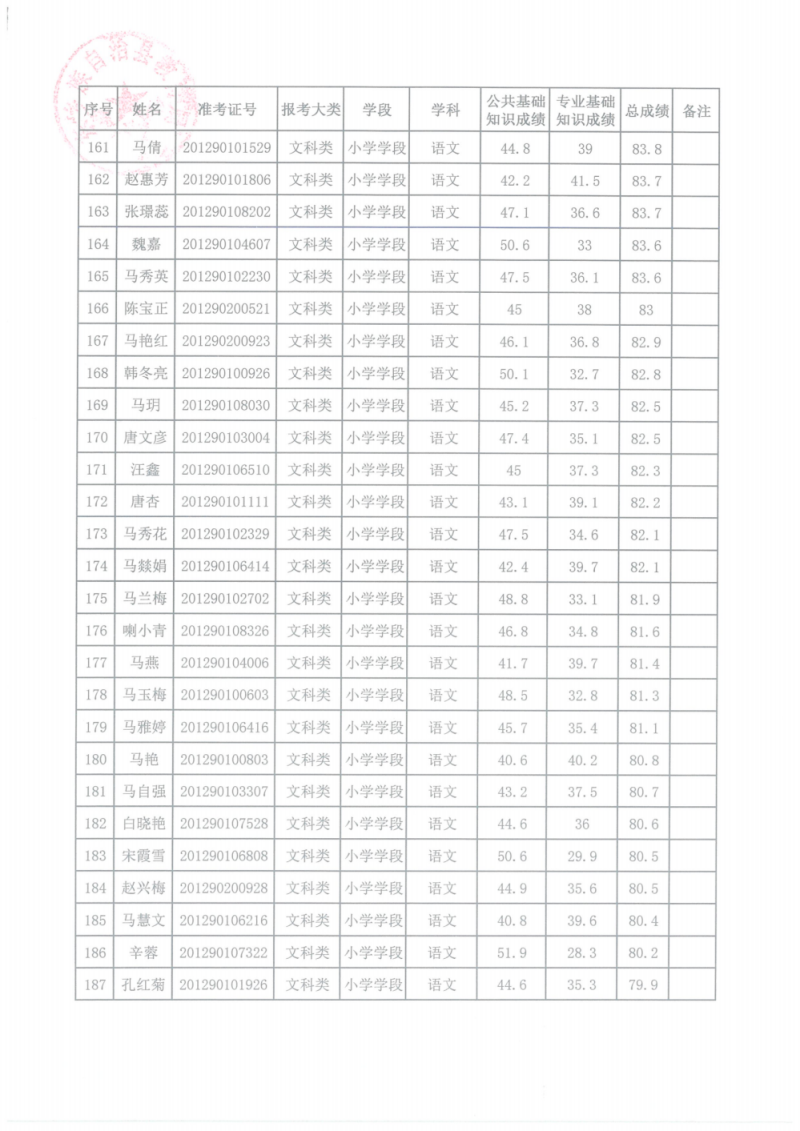 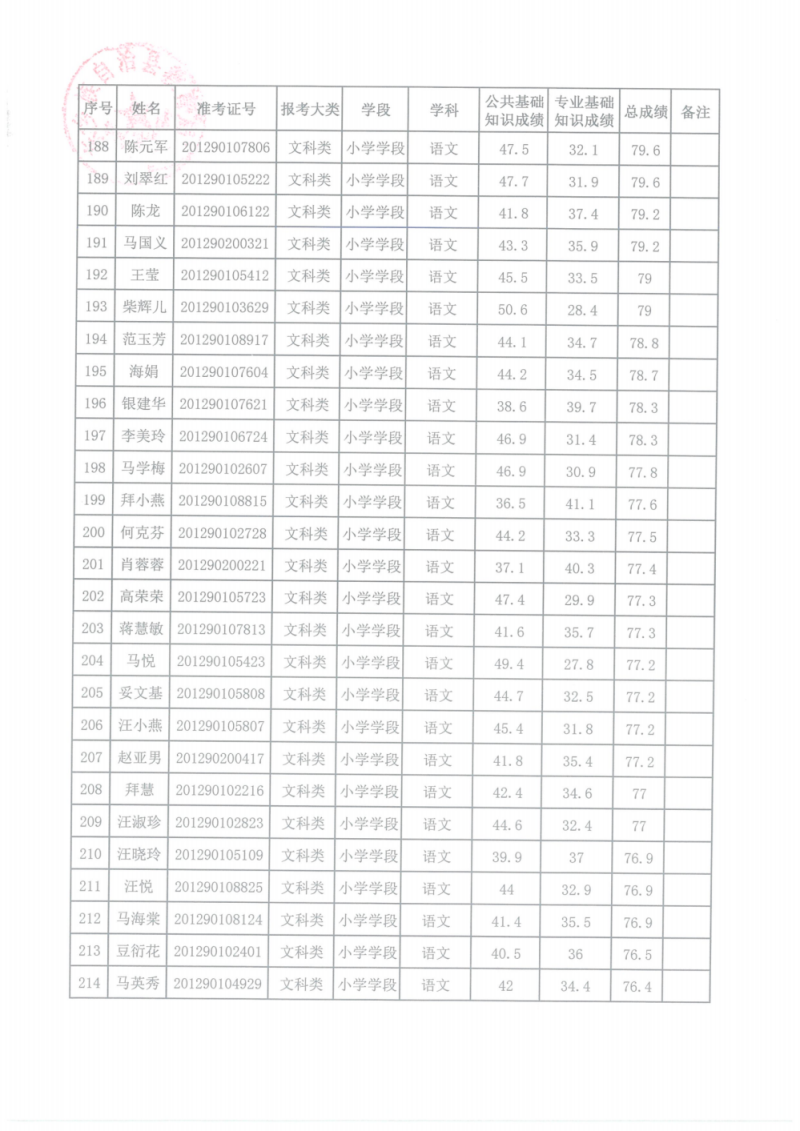 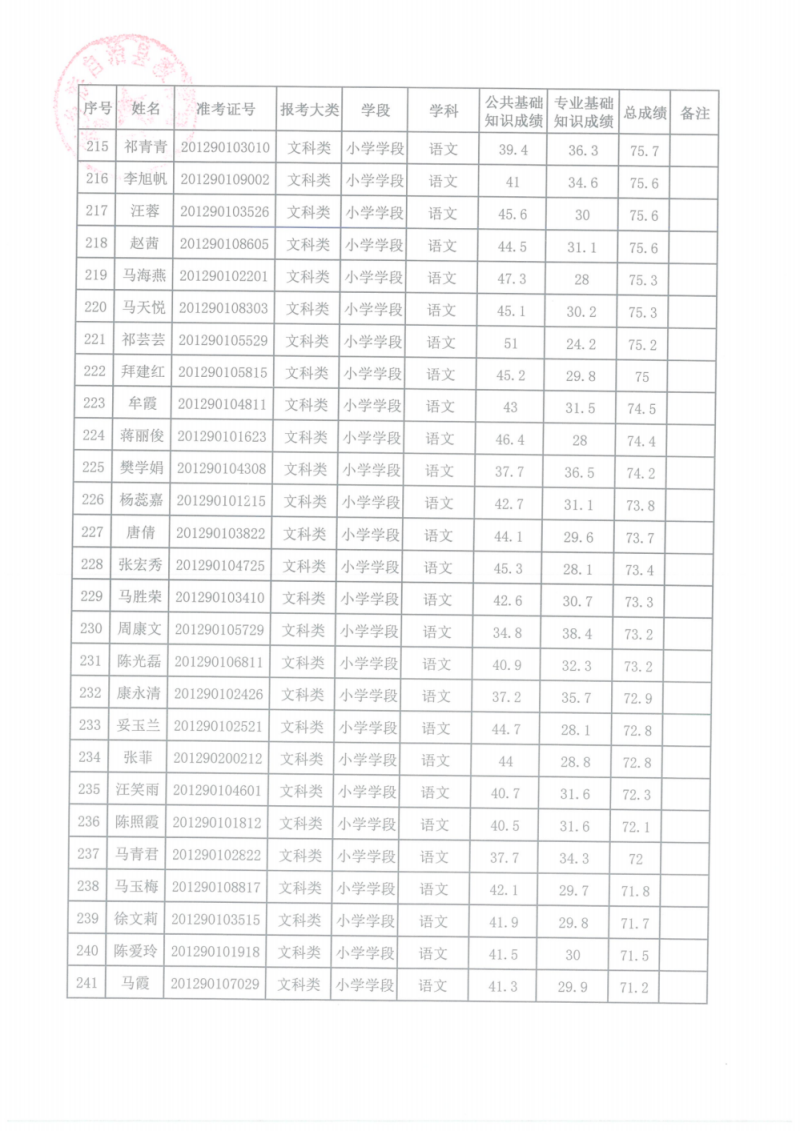 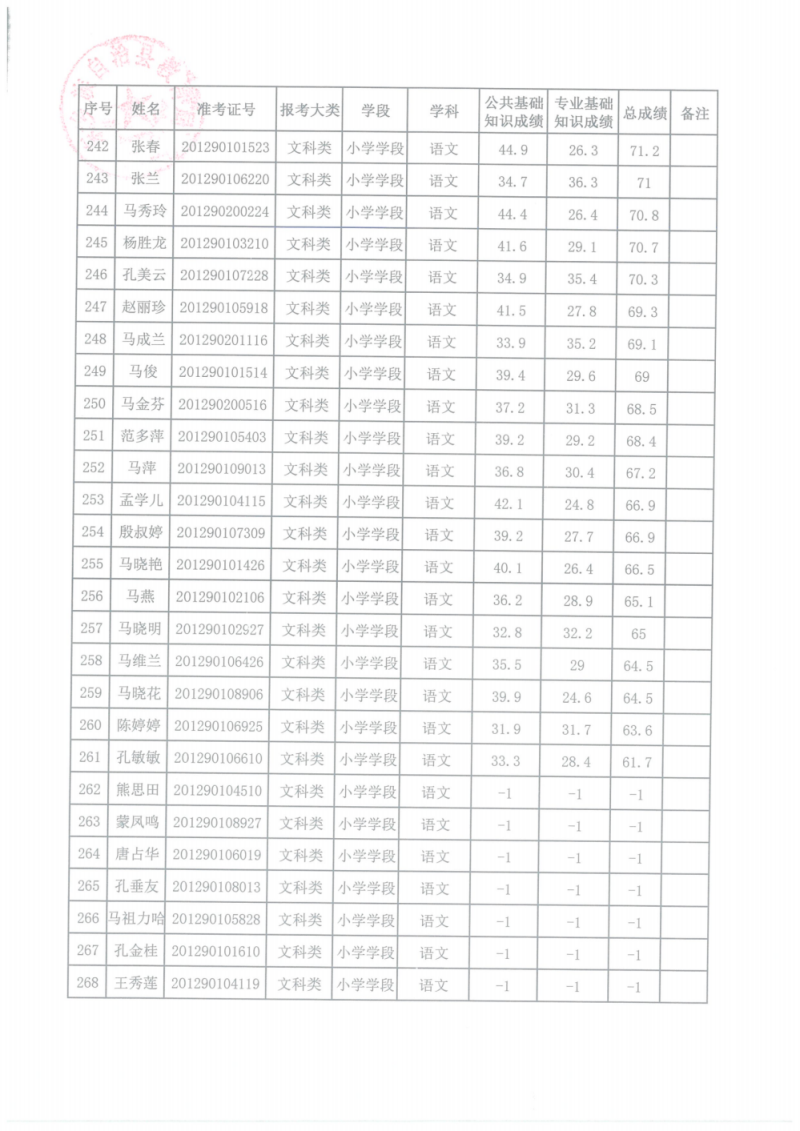 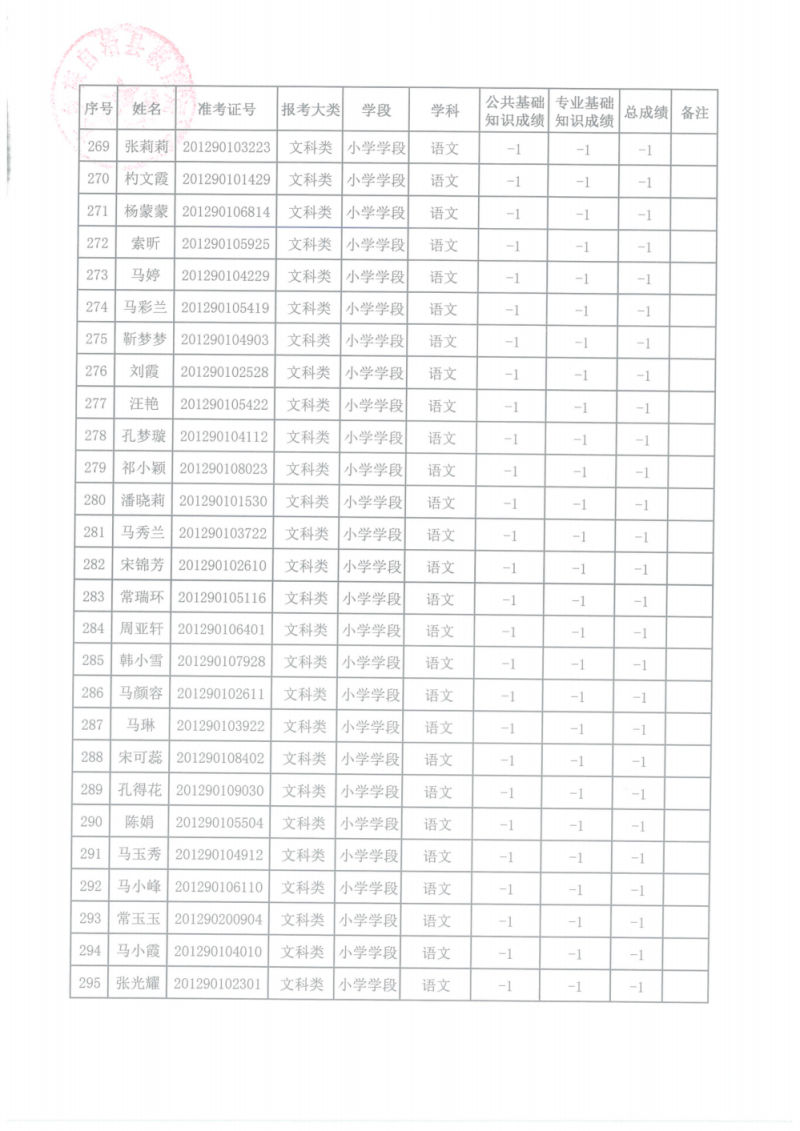 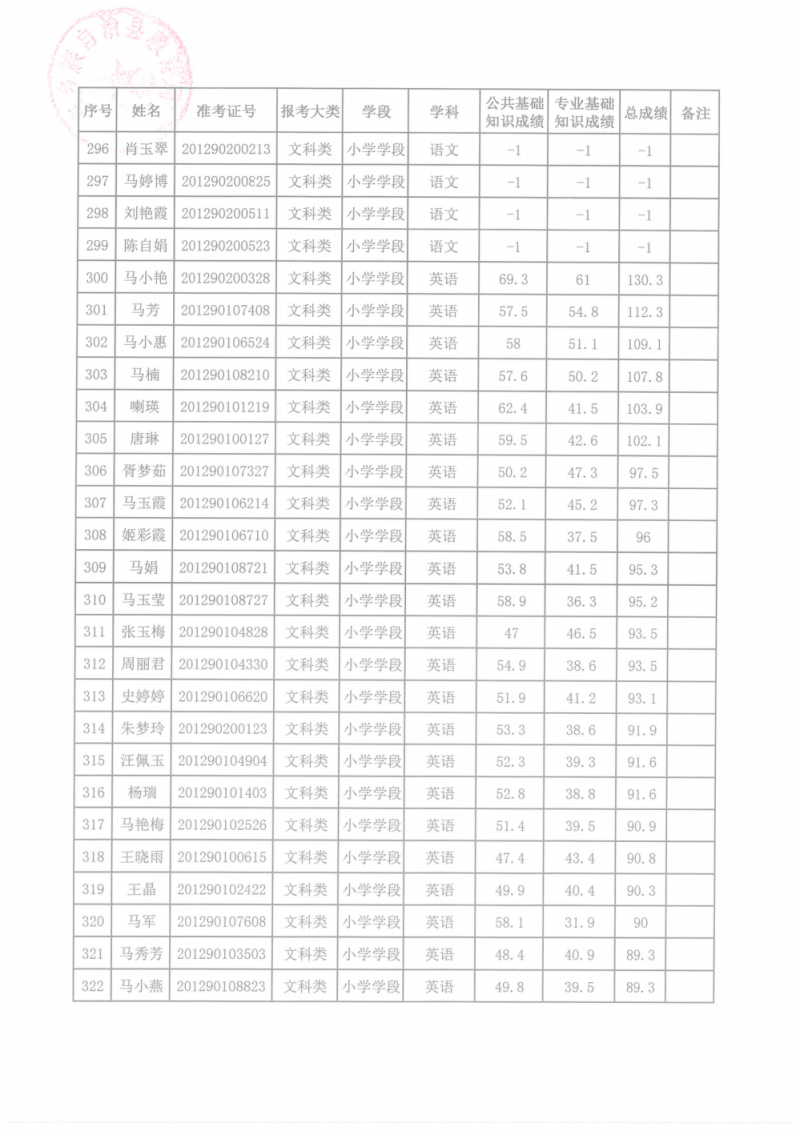 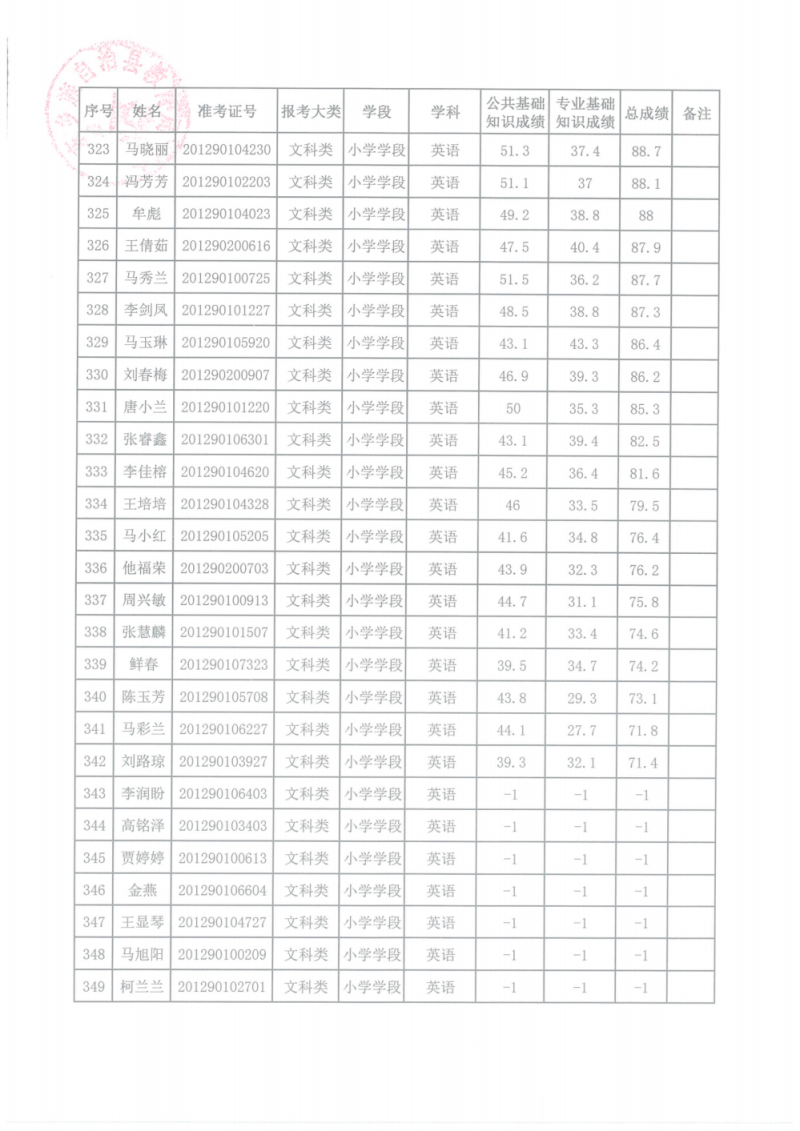 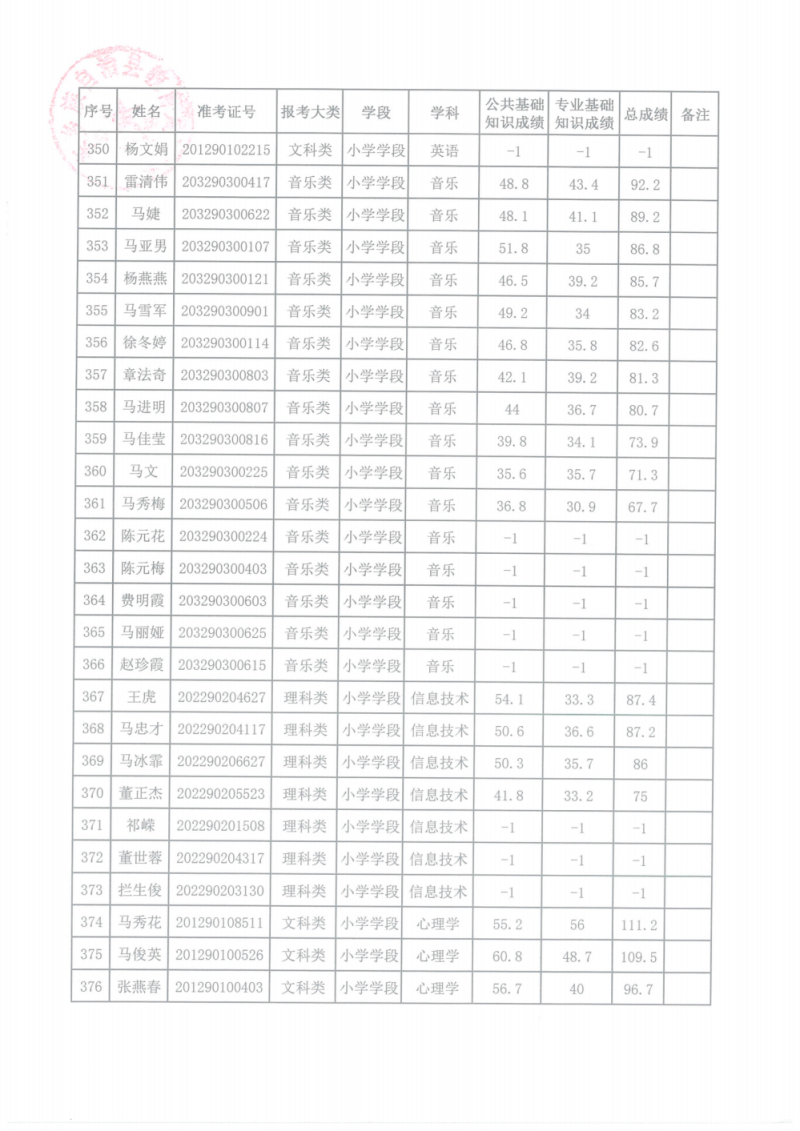 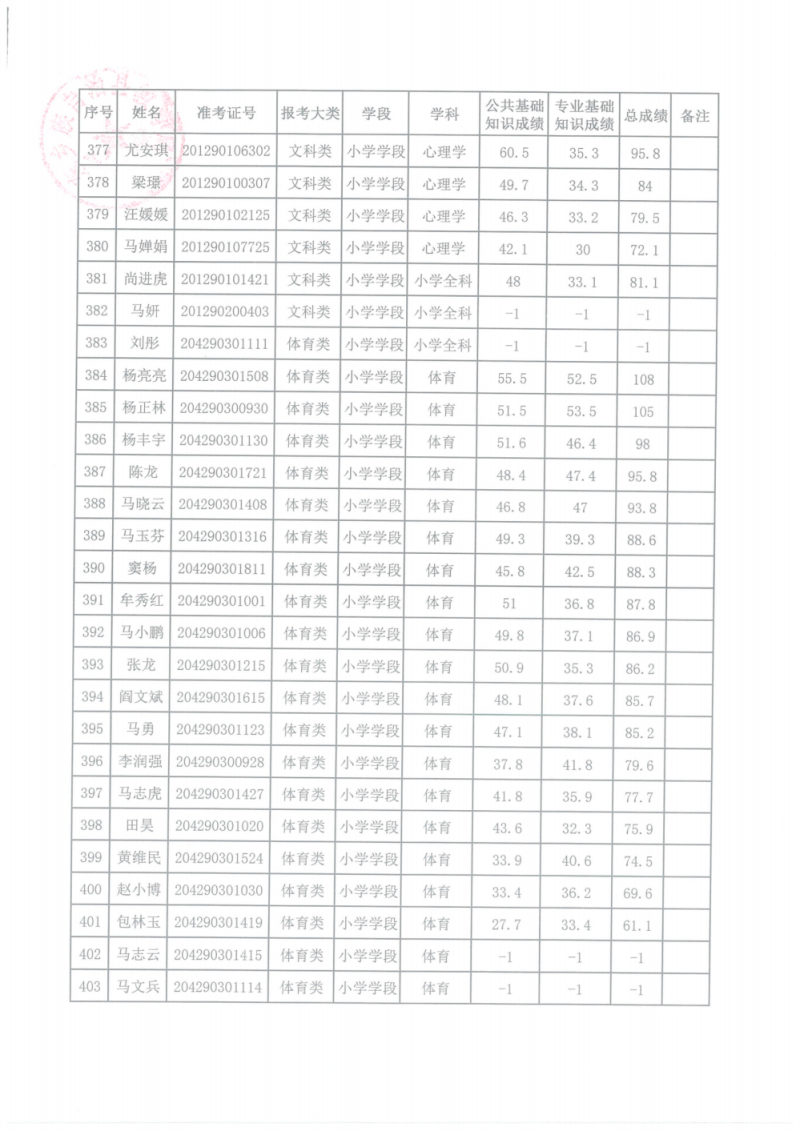 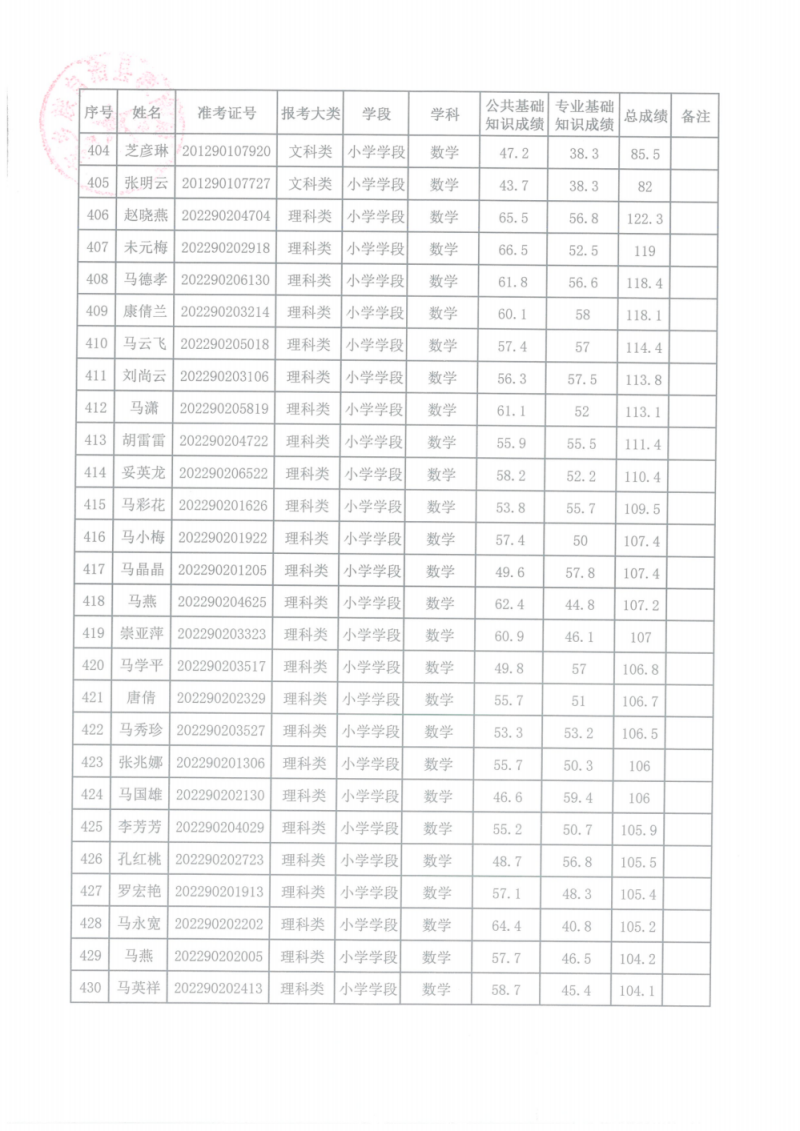 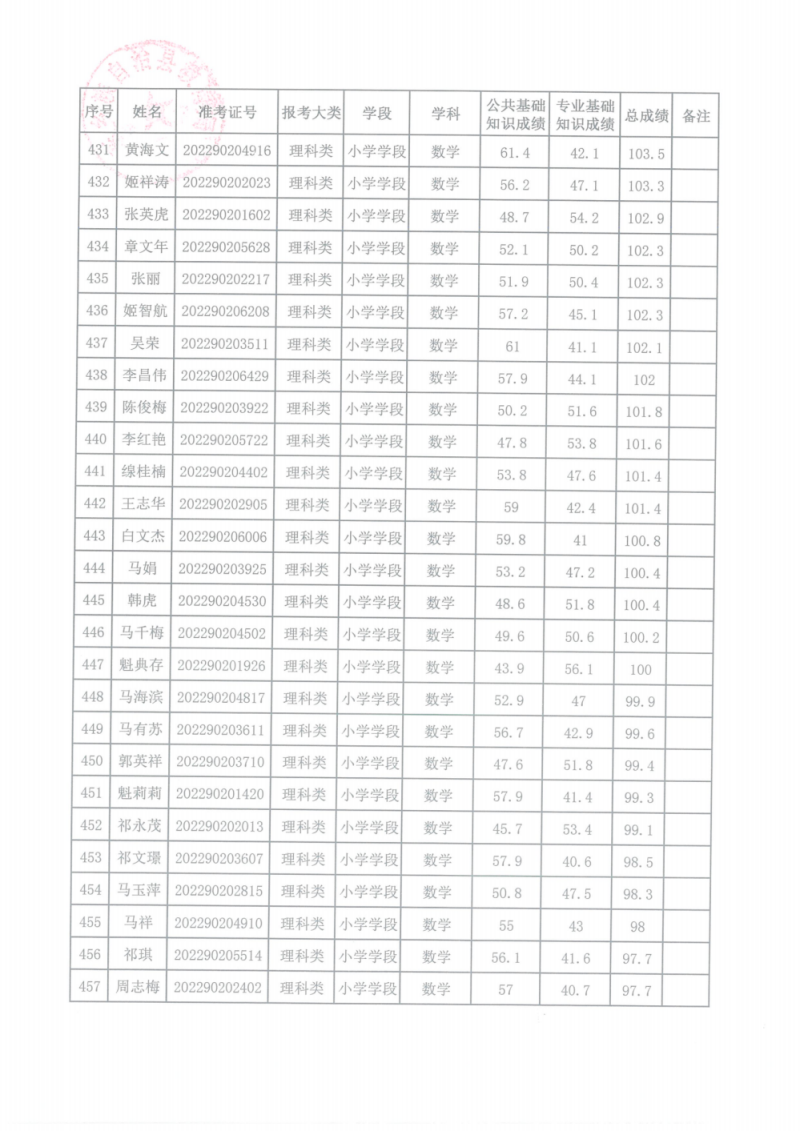 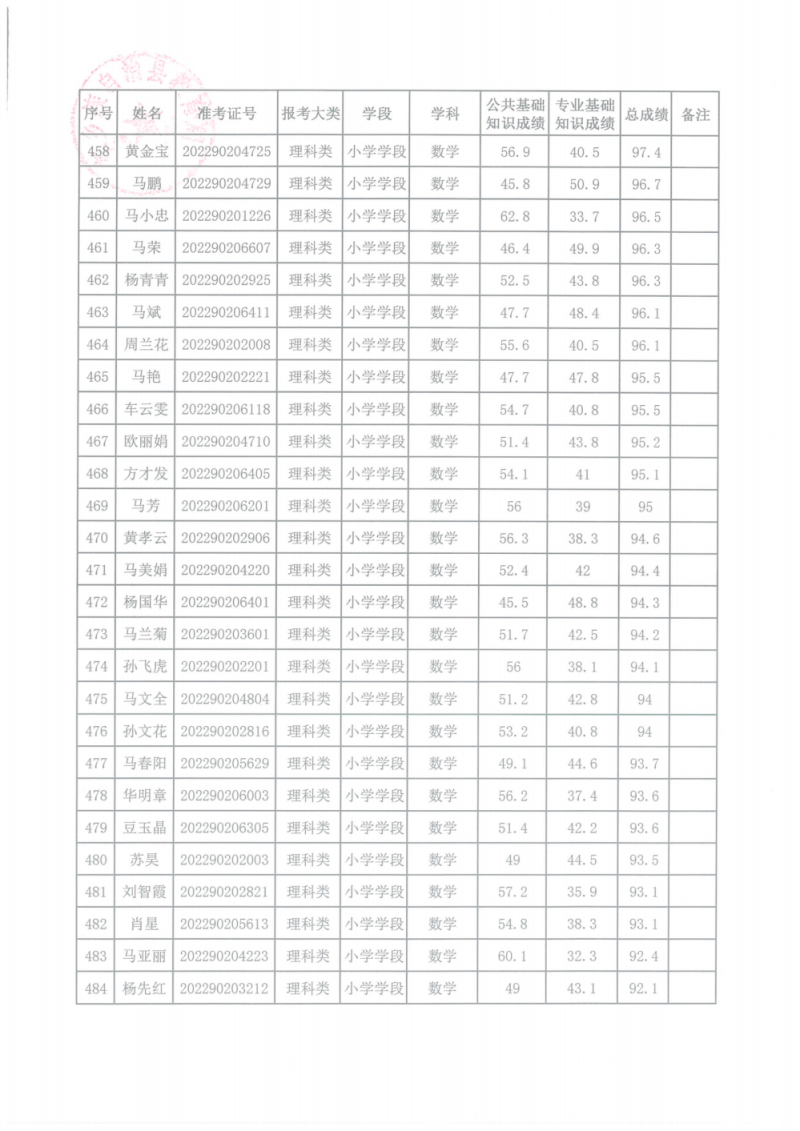 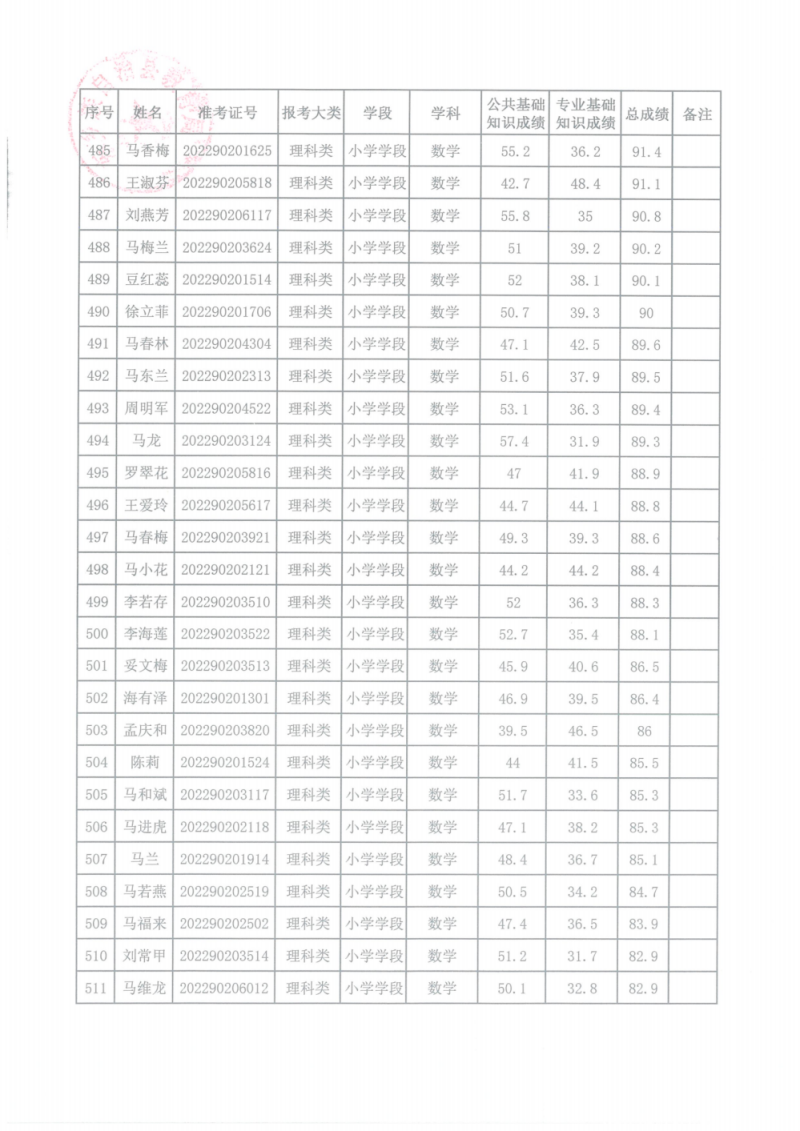 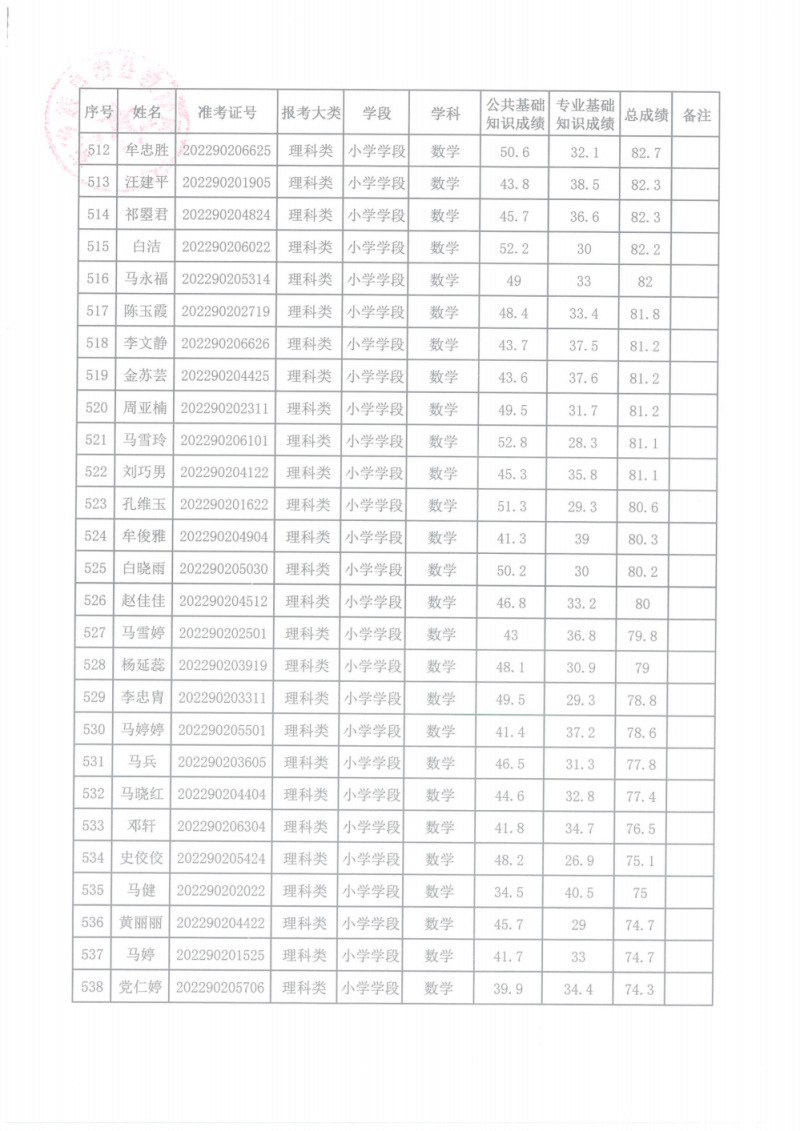 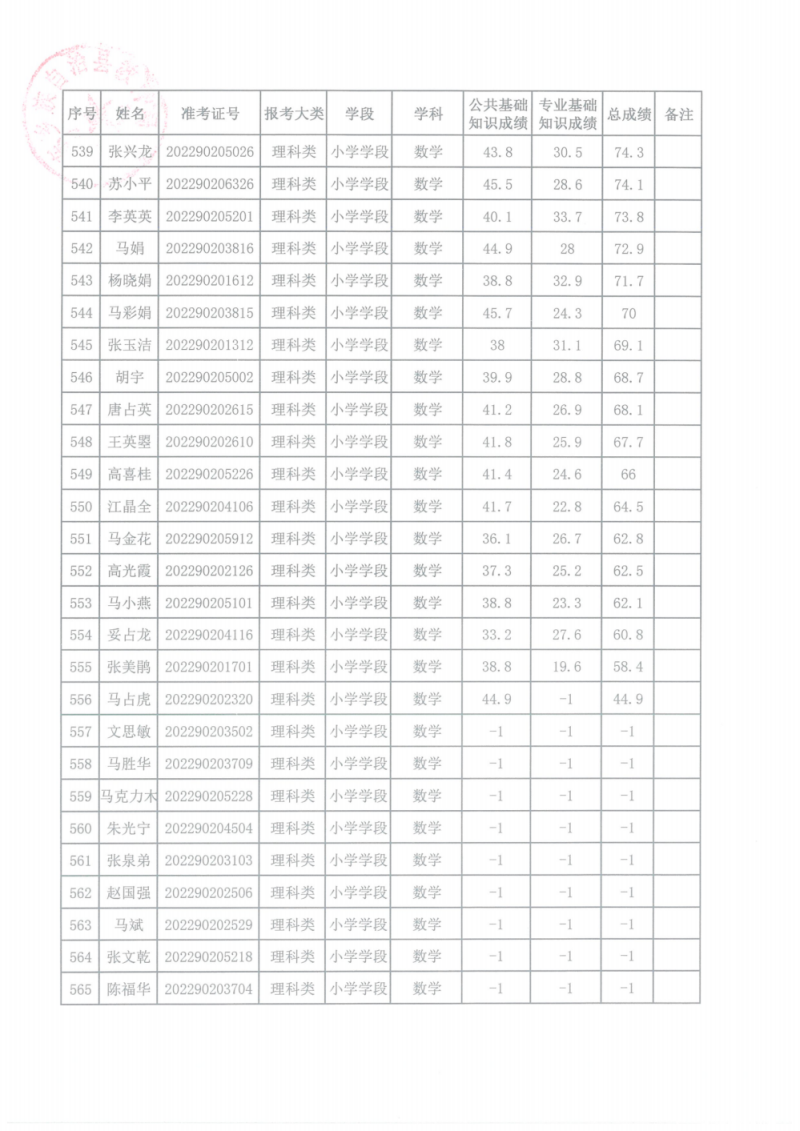 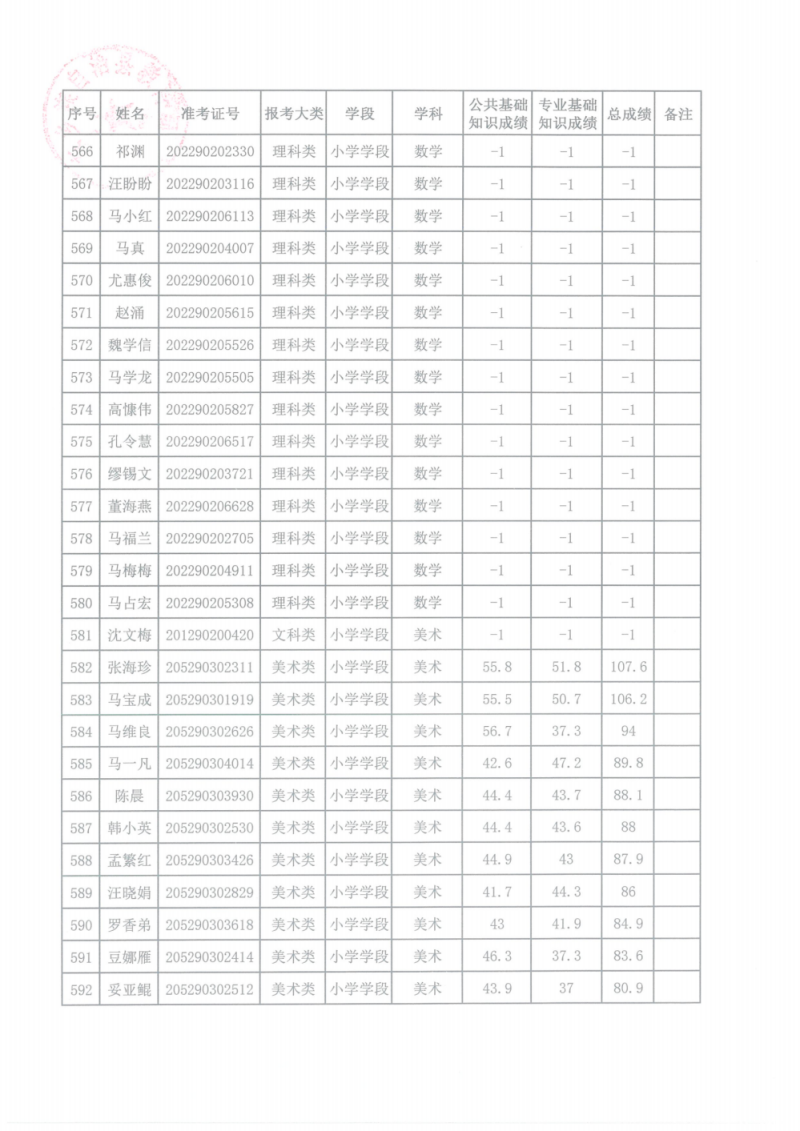 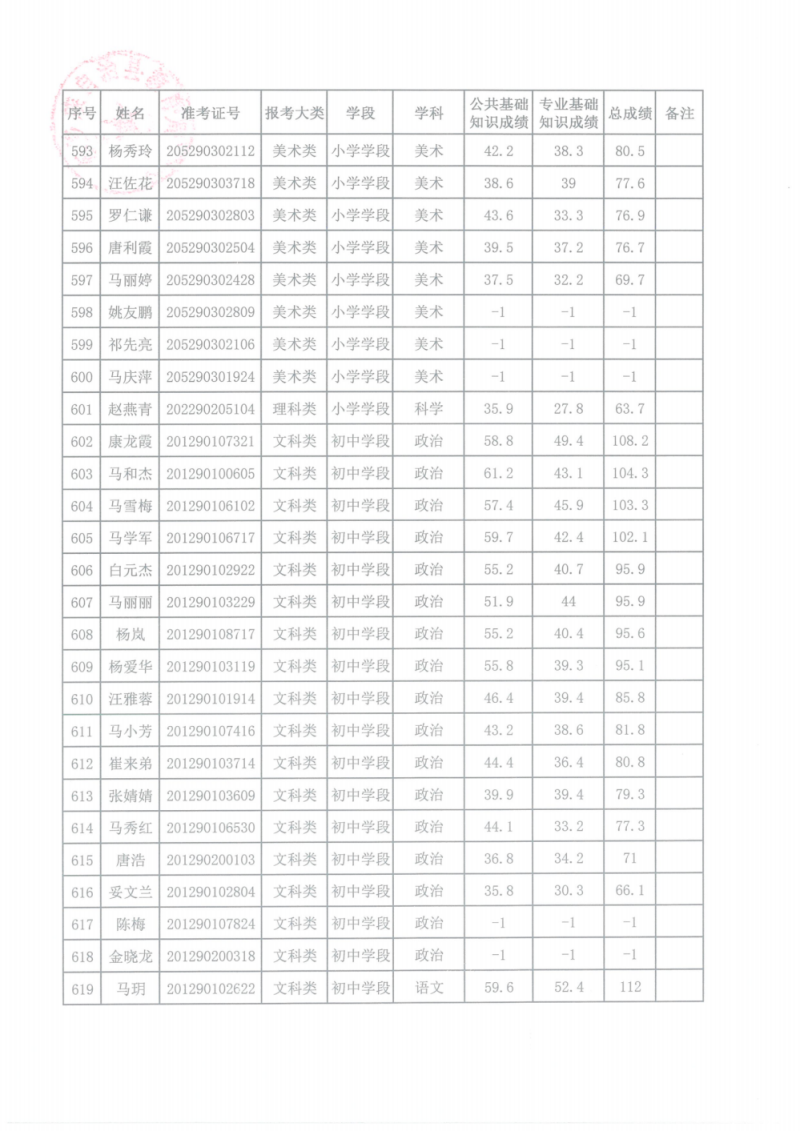 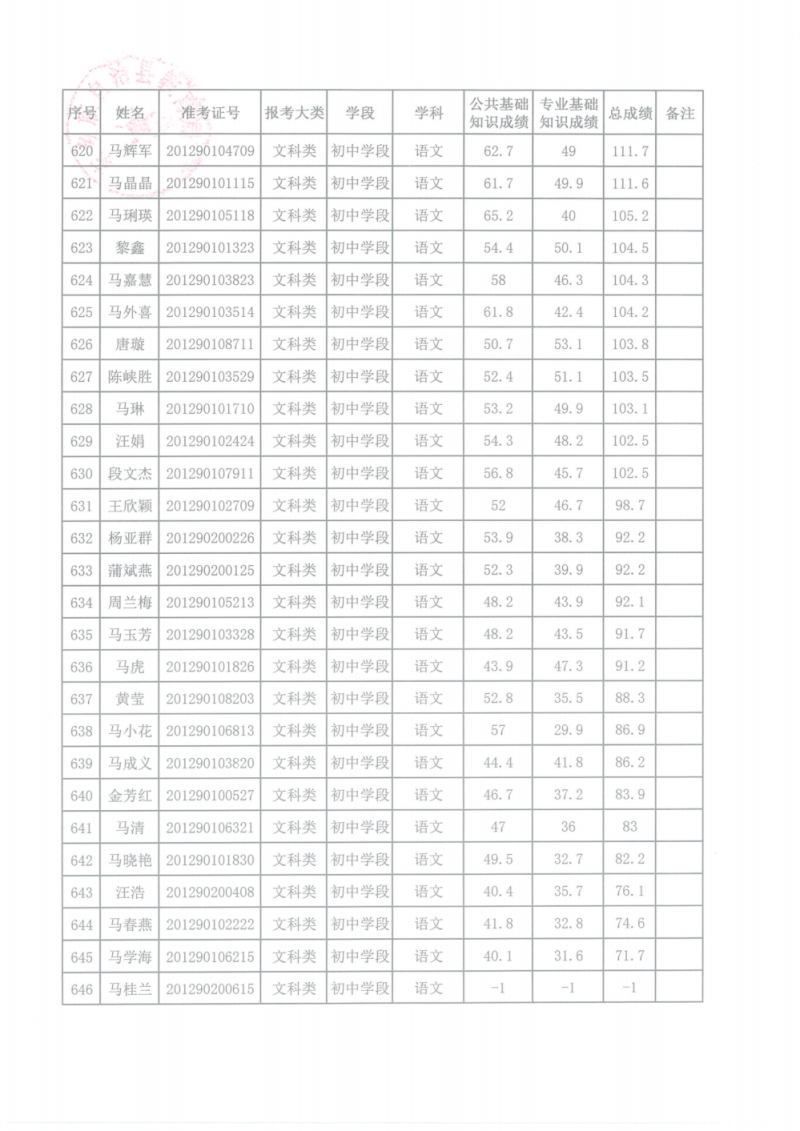 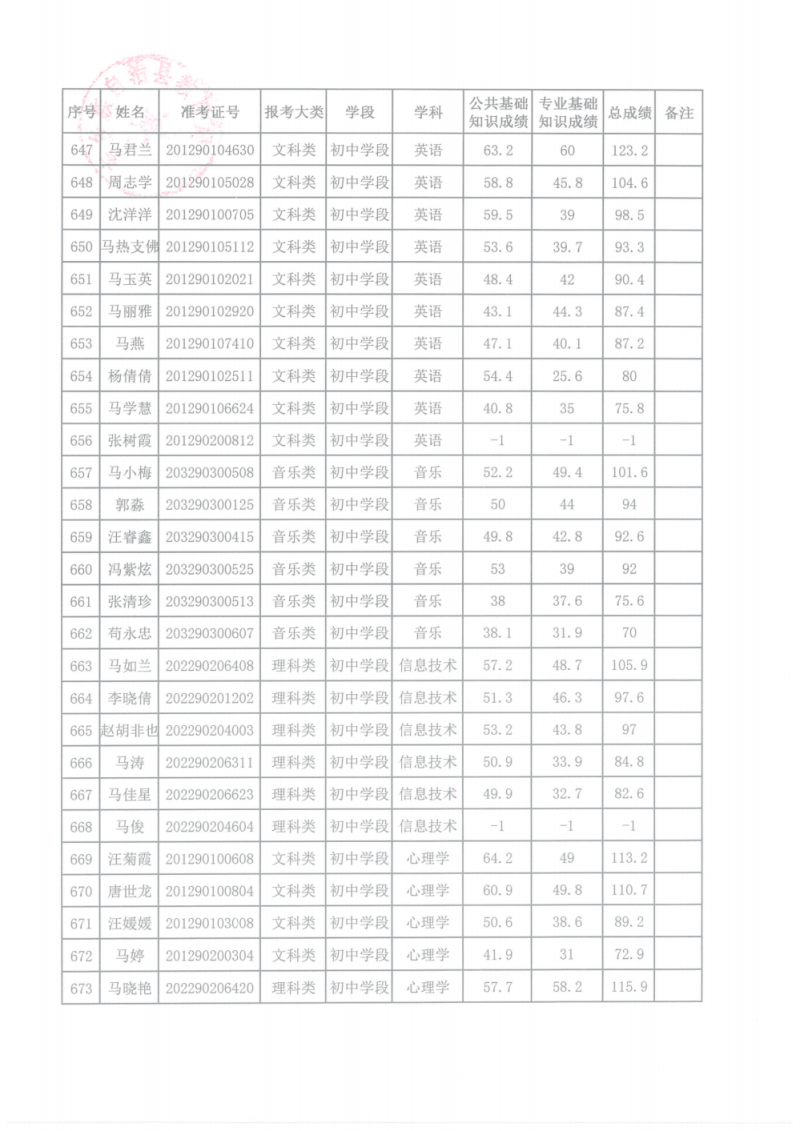 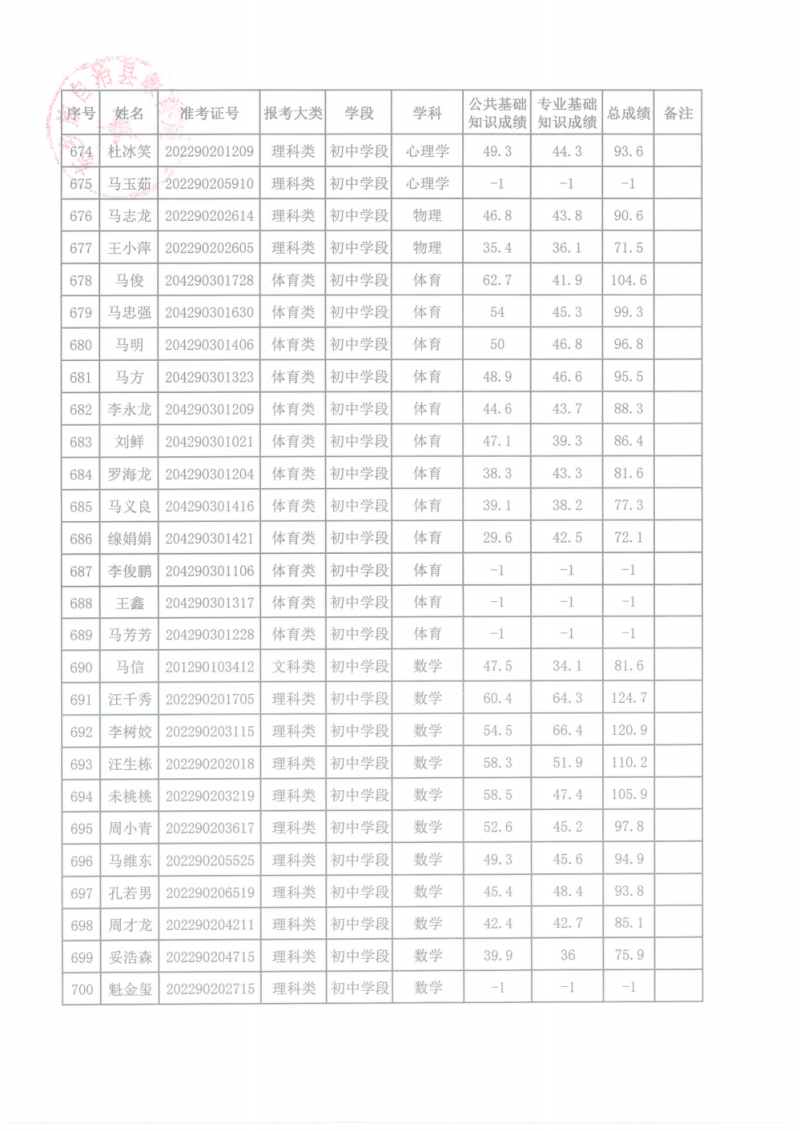 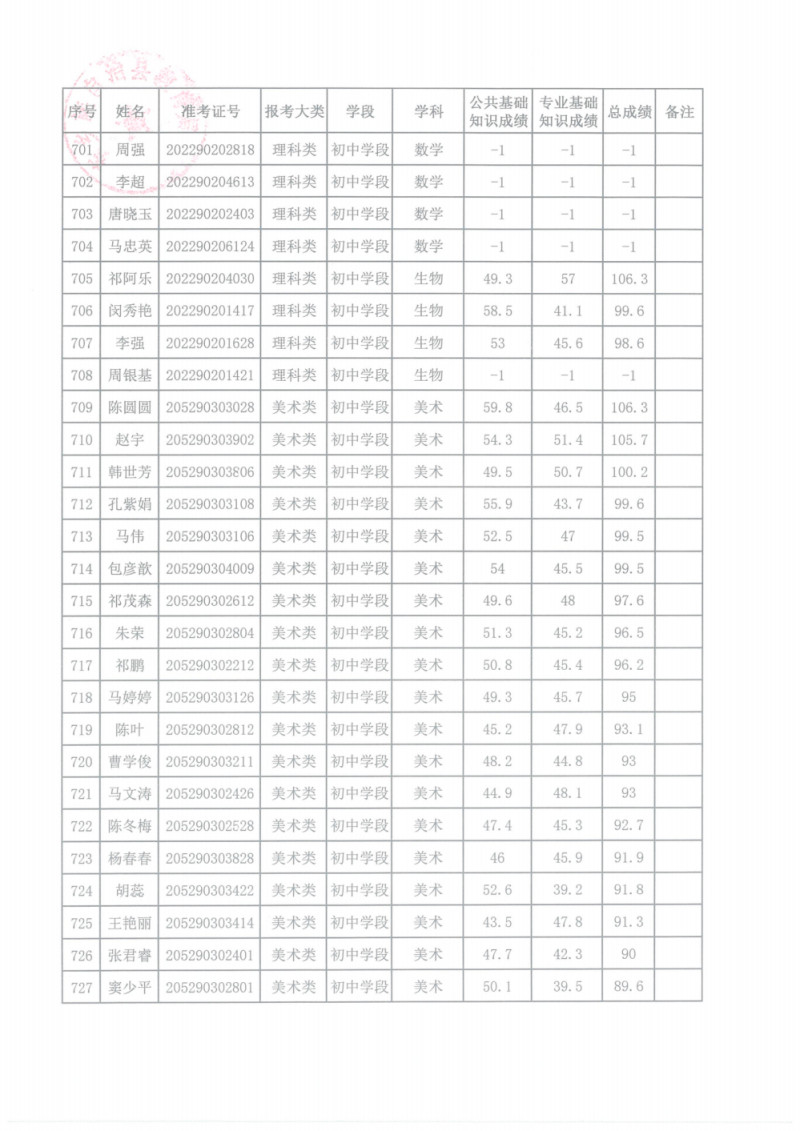 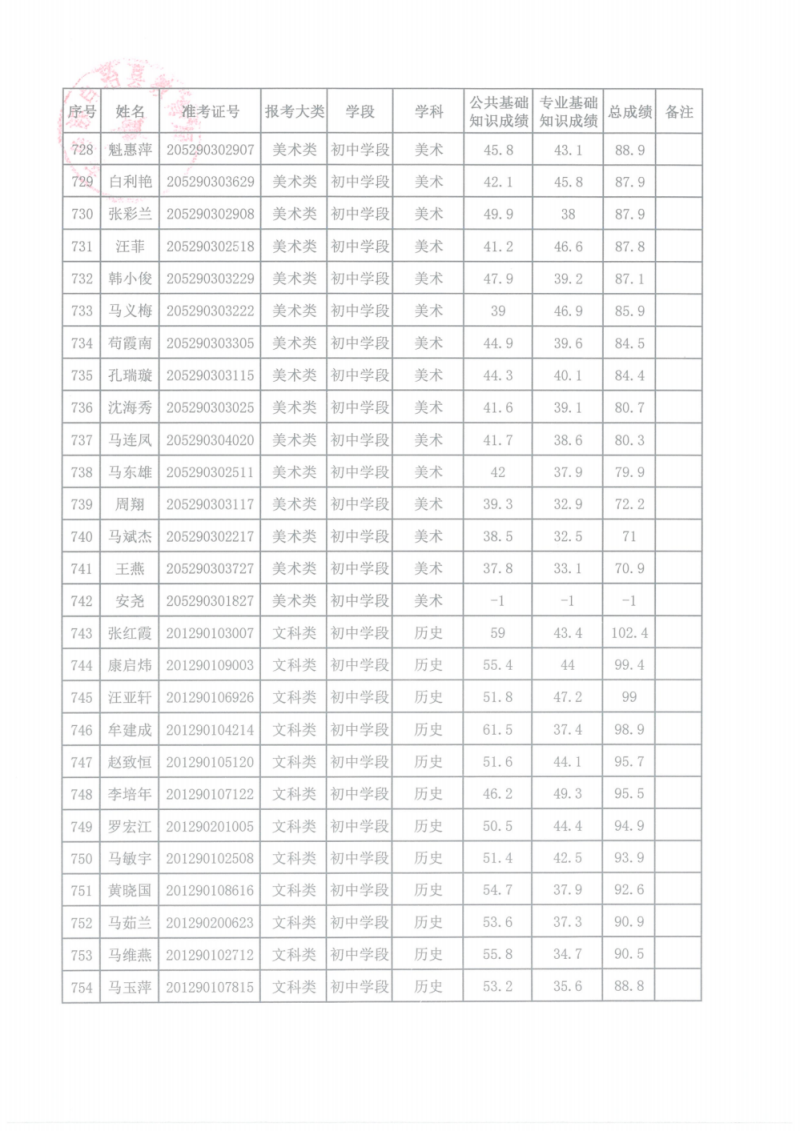 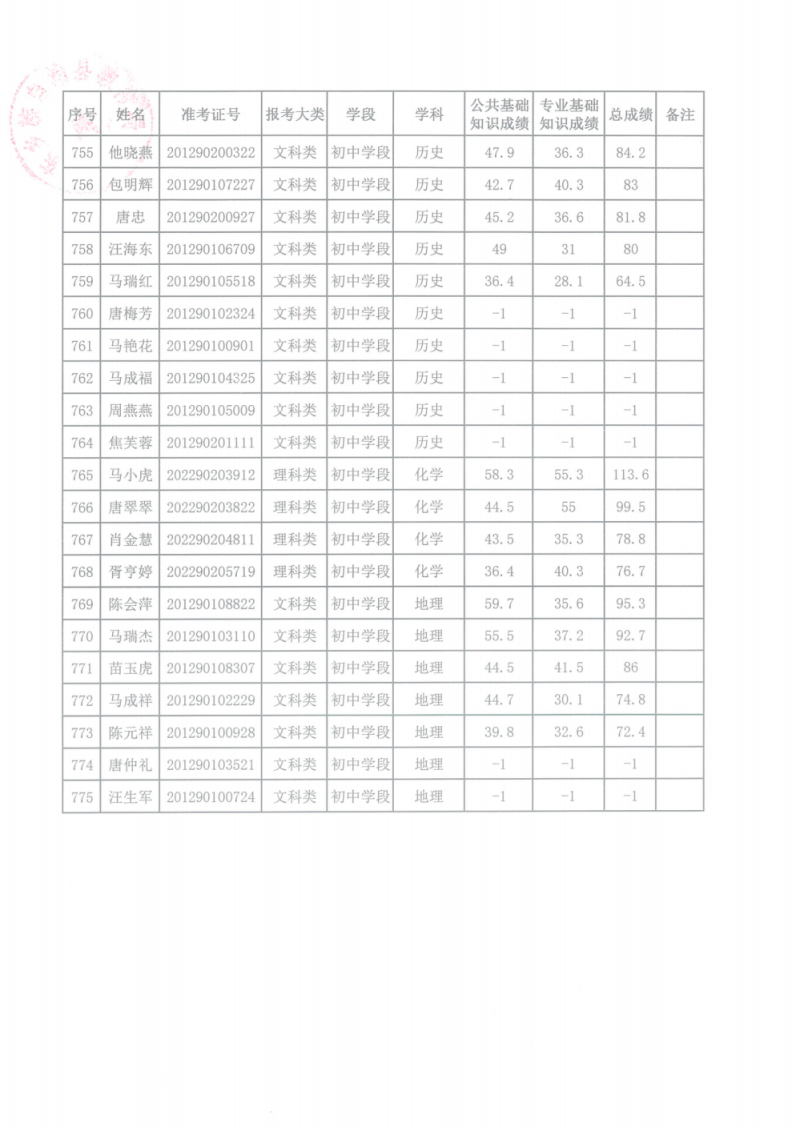 